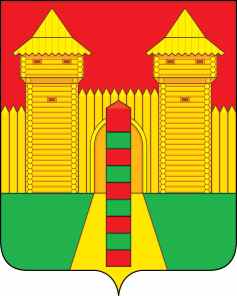 АДМИНИСТРАЦИЯ  МУНИЦИПАЛЬНОГО  ОБРАЗОВАНИЯ «ШУМЯЧСКИЙ   РАЙОН» СМОЛЕНСКОЙ  ОБЛАСТИПОСТАНОВЛЕНИЕот 09.06.2022г. № 289          п. ШумячиВ соответствии с Уставом муниципального   образования «Шумячский район» Смоленской области, в связи с кадровыми изменениями, Администрация муниципального образования «Шумячский район»                 Смоленской области П О С Т А Н О В Л Я Е Т:1. Внести в постановление Администрации муниципального образования «Шумячский район» Смоленской области от 27.10.2011 №440 «О комиссии по обеспечению безопасности дорожного движения Шумячского района»                          (в редакции постановлений Администрации муниципального образования               «Шумячский район» Смоленской области от 06.04.2012 №170, 27.06.2013 № 299, 24.07.2013 №332, 20.01.2014  №17, 28.02.2014  № 84, 16.12.2014 № 620, 26.08.2015 №510, 11.11.2015 №697, 26.12.2016  №831, 22.08.2017 №550, 14.02.2018 №60, 26.06.2018 №326, 05.06.2019 №268, 14.10.2020 №304, 14.12.2020 №627, 14.02.2022 №55) (далее - Постановление) следующие изменения:1.2. В пункте 2 Постановления позицию:2. Контроль за исполнением настоящего постановления оставляю за собой.И.п. Главы муниципального образования «Шумячский район» Смоленской области                                      Г.А. ВарсановаО внесении изменений в постановление Администрации муниципального образования «Шумячский район» Смоленской области от 27.10.2011 №440                                Пункт 2 Постановления дополнить позицией следующего                            содержания: Пункт 2 Постановления дополнить позицией следующего                            содержания: «Елисеенко                                 -Николай Михайловичзаместитель Главы муниципального                      образования «Шумячский район»                          Смоленской области, заместитель                        председателя комиссии»«Борисенков                                 -Виктор Ивановичглавный специалист – главный                             государственный инженер-инспектор               Хиславичского и Шумячского районов       южного межрайонного сектора управления государственного надзора за техническим состоянием самоходных машин и других      видов техники Департамента                                (по согласованию)»          заменить позицией следующего содержания:         заменить позицией следующего содержания:«Гриневич                                 -Юрий Анатольевичконсультант - главный государственный          инженер-инспектор по городу Десногорску, Рославльскому и Ершичскому районам           южного межрайонного сектора управления государственного надзора за техническим состоянием самоходных машин и других        видов техники Департамента                                 (по согласованию)» 